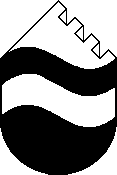 OBČINA AJDOVŠČINACesta 5. maja 6/a, 5270 Ajdovščinatel.: 05 365 91 10, fax: 05 365 91 33e-mail: obcina@ajdovscina.siRAZPISNA DOKUMENTACIJA JAVNI RAZPIS ZASOFINANCIRANJE VETERANSKIH ORGANIZACIJ V LETU 2018 – II.KAZALO VSEBINE:Povabilo k oddaji vloge na razpisRazpisni obrazci in izjave Vzorec pogodbePOVABILO K ODDAJI VLOGE NA RAZPISNa spletnih straneh Občine Ajdovščina je bil dne 20. 6. 2018 objavljen javni razpis za sofinanciranje veteranskih organizacij v letu 2018 - II.Občina Ajdovščina vabi zainteresirane, da v skladu z navodili iz javnega razpisa in te razpisne dokumentacije oddajo svojo vlogo najkasneje do četrtka 28. 6. 2018. Šteje se, da je prijava pravočasna, v kolikor je zadnji dan roka oddana na pošti priporočeno na naslov Občina Ajdovščina, Cesta 5. maja 6/a, 5270 Ajdovščina ali osebno prinesena v sprejemno pisarno Občine Ajdovščina do 15. ure. Vloge na javni razpis morajo biti posredovane v zaprti ovojnici, označene s pripisom »Javni razpis veteranske organizacije - ne odpiraj«. Na hrbtni strani ovojnice mora biti naveden polni naslov prijavitelja. Vzorca pogodbe ni potrebno prilagati vlogi.Vse dodatne informacije v zvezi z javnim razpisom dobijo zainteresirani na Oddelku za družbene zadeve Občine Ajdovščina, kontaktna oseba Jerica Stibilj, tel. št.: 05/365 91 37, v času uradnih ur organa.ŽUPANTadej BEOČANIN, s. r.RAZPISNI OBRAZCIPRIJAVA NA JAVNI RAZPISZA SOFINANCIRANJE VETERANSKIH ORGANIZACIJ V LETU 2018 - IIPODATKI O IZVAJALCUNaziv: _________________________________________________________________Sedež: _________________________________________________________________Izpostava oz. enota: ______________________________________________________Telefonska št. __________________________ E-mail: ___________________________Matična številka: ____________________________  DŠ: _________________________ TRR:  ________________________________ odprt pri banki ______________________7.	Ime in priimek odgovorne osebe: ____________________________________________8.	E-mail: _____________________________________ Tel.: _______________________9.	Leto ustanovitve/registracije: _____________ Šifra dejavnosti: ____________________10. Pravno organizacijska oblika: _______________________________________________11.  Podatki o članstvu društva:PRIJAVA PROGRAMA: (obkroži)Organizacija proslave občinskega pomena, število prijav: ____ORGANIZACIJA PROSLAVE OBČINSKEGA POMENANaziv proslave: ________________________________________________________Čas izvedbe: od _______________ do  ______________________ Kraj izvedbe:____________________________________________________________Vsebina (opis, cilji, namen, ...): FINANČNA KONSTRUKCIJA:Pričakovani prihodki in odhodki izvajanega programa oz. projekta in njihovi deleži v letu 2018 (v tabeli navedite tudi ostale predvidene sofinancerje programa/projekta):IZJAVEPod kazensko in materialno odgovornostjo izjavljamo, da so vsi podatki navedeni v tej prijavi resnični ter da se strinjamo s preverjanjem namenske porabe odobrenih proračunskih sredstev.Izjavljamo, da navedeni program ni prijavljen na drugih javnih razpisih Občine Ajdovščina.Izjavljamo, da smo seznanjeni in se v celoti strinjamo z določbami javnega razpisa. Izjavljamo, da smo v preteklem letu, v kolikor smo bili pogodbena stranka Občine Ajdovščina, izpolnili vse obveznosti do Občine.Izjavljamo, da dovoljujemo Občini Ajdovščina objavo podatkov organizacije za namen objave rezultatov javnega razpisa.Prijavitelj izjavljam, da sem seznanjen z določbami 35. člena Zakona o integriteti in preprečevanju korupcije (Uradni list RS št. 69/2011-UPB2) in izjavljam, da niti sam, niti nobeden od mojih družinskih članov, niti nihče izmed članov poslovodstva prijavitelja, niti njegovi družinski člani niso subjekti, za katere bi veljala omejitev poslovanja z Občino Ajdovščina po tem členu. Zavedam se, da v primeru neresničnosti podane izjave sam nosim odgovornost in posledice zaradi ničnosti sklenjene pogodbe.                               Podpis odgovorne osebe in žig: _________________________________Kraj in datum: __________________PRILOGE:Ustanovitveni akt (sklep sodišča, odločba upravne enote, statut društva, izpis iz AJPESA…) iz katerega je razvidna registracija in dejavnost prijavitelja. VZOREC POGODBEObčina Ajdovščina, Cesta 5. maja 6/a, 5270 Ajdovščina, ki jo zastopa župan Tadej Beočanin, matična številka	5879914,	  davčna številka SI51533251,	    račun	01201-010001459,v nadaljevanju Občina inIzvajalec, naslov, ki ga zastopa predsednik _____________________, matična št. ___________  davčna št. _____________, TRR _________________________v nadaljevanju Izvajalecskleneta POGODBO O SOFINANCIRANJU VETERANSKIH ORGANIZACIJ V LETU 2018 členObčina Ajdovščina bo na podlagi Javnega razpisa za sofinanciranje veteranskih organizacij v letu 2018 – II in Sklepa o sofinanciranju veteranskih organizacij št. 41031-17/2018 z dne _____ izvajalcu sofinancirala prijavljeno občinsko proslavo v višini _______ €.členObčina Ajdovščina bo odobrena sredstva nakazala na TRR izvajalca po izvedeni proslavi na podlagi prejetega zahtevka za izplačilo z dokazili (računi) v roku 30 dni od prejema zahtevka. Sredstva bodo nakazana iz proračunske postavke 18134 – veteranske organizacije, konto 412000.členIzvajalec se obvezuje:da bo sredstva uporabil izključno za prijavljeno proslavo v skladu s sklepom,da bo v primeru odpovedi oz. delne izvedbe programov obvestil Občino Ajdovščina,da bo po končani izvedbi predložil vsebinsko in finančno poročilo.členObčina Ajdovščina lahko po predhodnem obvestilu preverja namensko porabo odobrenih sredstev, izvajalec pa mora preverjanje omogočiti.V primeru nenamenske porabe sredstev Občina Ajdovščina odstopi od pogodbe, izvajalec pa je nenamensko porabljena sredstva dolžan vrniti skupaj z obrestmi, ki se obračunavajo od dneva nakazila sredstev. Na enak način mora vrniti prejeta sredstva tudi če se ugotovi, da podatki, ki jih je društvo navedlo v vlogi, niso preverljivi.členIzvajalec mora poročilo o izvedbi proslave predložiti v roku 30 dni po izvedbi, najkasneje pa do 31. januarja 2019. Če poročila ne predloži v določenem roku ali ne sporoči objektivnih razlogov za zamudo roka, se šteje, da je pogodba razveljavljena, nakazana sredstva pa mora skupaj z obrestmi, ki tečejo od dneva nakazila, vrniti.členOb morebitnih spremembah znižanja proračunskih sredstev, se procentualno znižajo tudi pogodbena sredstva. Občina Ajdovščina o tem društvo obvesti v roku 8 dni od nastanka spremembe. Izvajalec je dolžan razliko med izplačanimi sredstvi in sredstvi po sprejetih rebalansih vrniti v proračun občine do 31.12. tekočega leta.členPogodbeni stranki določita, da sta skrbnika pogodbe:za Občino Ajdovščina: oddelek za družbene zadeve, Jerica Stibiljza izvajalca: ____________________________________________členMorebitne spremembe in dopolnitve pogodbe stranki uredita z aneksom k tej pogodbi.Spore v zvezi s to pogodbo rešujeta pogodbeni stranki sporazumno, sicer pa pristojno sodišče.členSkladno s 14. členom Zakona o integriteti in preprečevanju korupcije (Uradni list RS št. 69/11 – UPB2) je ta pogodba nična, če kdo v imenu in na račun druge pogodbene stranke, naročniku, njegovemu predstavniku ali posredniku da, obljubi ali ponudi kakšno nedovoljeno korist za:pridobitev posla aliza sklenitev posla pod ugodnejšimi pogoji aliza opustitev dolžnega nadzora nad izvajanjem pogodbenih obveznosti aliza drugo ravnanje ali opustitev, s katerim je naročniku povzročena škoda ali je omogočena pridobitev nedovoljene koristi katerikoli pogodbeni stranki ali njenemu predstavniku, zastopniku ali posredniku.Izvajalec s podpisom te pogodbe jamči, da ni zadržkov za sklenitev pogodbe po 35. členu ZintPK.členPogodba je sestavljena v dveh enakih izvodih, od katerih prejme vsaka pogodbena stranka en izvod.členPogodba stopi v veljavo z dnem podpisa obeh pogodbenih strank. členIzvajalec mora podpisano pogodbo vrniti v roku 8 dni od prejema pogodbe, sicer se šteje, da je umaknil vlogo za pridobitev sredstev. Številka: Datum:   S stalnim prebivališčem v Občini AjdovščinaŠtevilo članov iz drugih občinSkupajŠtevilo članovSofinancerji proslaveSredstva v €v %Lastna sredstvaPrispevki uporabnikovSponzorji, donatorjiDrugi viri:Pričakovana sredstva razpisa:SKUPAJStruktura odhodkovSredstva v €v %Stroški: (navedite kateri)SKUPAJIZVAJALEC______________________________________________OBČINA AJDOVŠČINAŽUPANTadej BEOČANIN